Android leren 9 - Chatten met WhatsAppGerard van Rijswijk, Koninklijke VisioJeroen Baldewijns, Licht en Liefde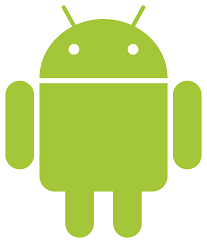 Ben je slechtziend of blind en wil je leren werken met een Android telefoon of tablet?In dit deel uit de serie Android leren leer je hoe je met je Android telefoon kunt WhatsAppen.Kom je er niet uit, of wil je het liever onder deskundige begeleiding leren? Dat kan bij Licht en Liefde (Vlaanderen) en Koninklijke Visio (Nederland). Onze ICT-adviseurs helpen je graag met een passend advies of training. Aan het einde van dit document vind je onze contactgegevens.Opmerkingen voorafWe gaan er van uit dat je Android toestel goed is ingesteld en dat je de essentiele vingerbewegingen van Talkback kent. Zie hiervoor de onderdelen Android instellen en de eerste drie delen uit de serie Android leren.Deze training is beschreven met behulp van een Samsung S20. Mogelijk staan op jouw Android telefoon de instellingen net ergens anders, hebben ze een andere benaming, of zijn de startschermen anders uitgevoerd.Gebruik je een tablet dan zijn de schermen anders opgebouwd. De beschreven werkwijze is dan meestal in hoofdlijnen gelijk, maar de plek waar bepaalde teksten of knoppen zich bevinden, en hoe je daar kan komen, kan afwijken.InleidingMet WhatsApp kun je andere mensen (die ook WhatsApp op hun toestel hebben) berichten, foto’s of zelfs (korte) filmpjes sturen. Je kunt die berichten ook sturen naar een groep van mensen, een zogenaamde ‘WhatsApp-groep’. De berichten worden verstuurd over het internet. Ben je met Wifi verbonden, dan is het gebruik van WhatsApp dus gratis. Je kunt WhatsApp zien als een alternatief voor sms-berichten, maar met veel uitgebreidere mogelijkheden.9.1 WhatsApp installerenWhatsApp staat meestal niet standaard op je Android telefoon en zal je dus moeten installeren vanuit de Google Play Store. Hoe je dat doet legden we uit in het deel Android leren 6 - Apps installeren onder het kopje ‘Een gratis app installeren’.Na het openen van WhatsApp op je Android telefoon zie je de volgende opties: ‘Camera’, ‘Zoeken’, ‘Meer opties’, ‘Community’, ‘Chats’, ‘Status’ en ‘Oproepen’. De belangrijkste van deze opties gaan we in deze module behandelen.9.2 Wat is een chat?Een ‘chat’ betekent vrij vertaald een ‘gesprekje’. Al de berichten die je met een bepaald persoon of met een bepaalde groep mensen (een zogenaamde ‘WhatsApp-groep’) uitwisselt, worden gebundeld in een ‘chat’. In de chat vind je dus de volledige historiek van berichten met die persoon of groep. De recentste berichten staan aan het eind van de lijst. Als je een chat opent krijg je ook het eind van de lijst te zien. Je ziet dus de recentste berichten.In het hoofdscherm vind je de knop ‘Chats’. Als je die activeert verschijnt er een lijst van alle personen en groepen met wie jij soms gesprekken voert. De chat met de recentste berichten vind je steeds bovenaan.9.3 Een nieuwe chat startenAls je iemand voor het eerst een berichtje wil sturen, moet je voor die persoon (of groep personen) een nieuwe chat maken. Zo maak je een nieuwe chat voor een contactpersoon:Activeer de app ‘WhatsApp’ vanaf het startscherm.Activeer linksboven op het scherm de knop ‘Chats’.Activeer vervolgens rechtsonder op het scherm de knop ‘Nieuwe chat’; je ziet nu een lijst van contactpersonen uit je Contacten-app.Kies uit de contactenlijst de persoon waarmee je wil communiceren en activeer deze; de nieuwe chat wordt nu opgestart; de contactpersoon krijgt een welkomstberichtje van jou en de TalkBack-focus komt op het bericht-veld.Tik dubbel om in het bericht-veld een tekstcursor te krijgen; het schermtoetsenbord verschijnt.Typ de tekst van je eerste WhatsApp-berichtje aan die persoon.Verstuur het bericht met de knop ‘Verzenden’, je hoort een bevestigend geluidssignaal.Wacht even en kijk of de contactpersoon direct een antwoord terugstuurt.Oefening – Maak een chatMaak een nieuwe chat. Kies hiervoor iemand uit je contactenlijst waarmee je regelmatig berichtjes wil gaan uitwisselen en van wie je weet dat die persoon ook WhatsApp gebruikt.Herhaal dit voor andere contactpersonen waarmee je zo nu en dan wil WhatsApp’en. PS: Je kunt de chat ook maken voor je hulpverlener (wanneer je een persoonlijke TalkBack-initiatie krijgt) of voor één van je mede-cursisten (als je de TalkBack-opleiding in een groep volgt).9.4 Een WhatsApp-bericht sturenEen chat voor een persoon (of een groep personen) aanmaken doe je maar één keer. Zodra deze chat bestaat kun je de persoon (of groep) makkelijk een berichtje sturen door de chat te openen en het ‘Bericht’-invulveld te gebruiken: Activeer de app ‘WhatsApp’ vanaf het startscherm.Activeer linksboven op het scherm de knop ‘Chats’; de lijst met al jouw chats verschijnt.Kies in de chat-lijst de persoon (of groep) waarmee je wil communiceren en activeer deze; de TalkBack-focus staat op het veld waar je je bericht kunt typen. Tik dubbel om in het bericht-veld een tekstcursor te krijgen; het schermtoetsenbord verschijnt.Typ de tekst van je WhatsApp-berichtje aan die persoon (of groep).Verstuur het bericht met de knop ‘Verzenden’ (die staat rechts van het bericht-veld); je hoort een bevestigend geluidssignaal.Oefening – Stuur een WhatsApp-berichtjeStuur een berichtje naar een contactpersoon waarvoor je in de vorige oefening een chat aanmaakte en laat die persoon weten dat je nieuw bent in WhatsApp en de app aan het leren gebruiken bent.PS: Je kunt het berichtje ook naar je hulpverlener sturen (wanneer je een persoonlijke initiatie krijgt) of naar één van je mede-cursisten (als een TalkBack-opleiding in een groep volgt).9.5 Een WhatsApp-bericht lezenEen inkomend WhatsApp-bericht wordt aangekondigd door een geluidssignaal. Tegelijk verschijnt er bij het pictogram van WhatsApp op het startscherm een cijfer dat aangeeft hoeveel nieuwe inkomende berichten er zijn. Op het moment dat het WhatsApp-berichtje binnenloopt, leest TalkBack de naam van de afzender van het bericht voor (tenzij je dit uitzet bij de instellingen voor app-meldingen).Je kunt je berichten als volgt lezen via het Chats-scherm van WhatsApp:Activeer de app ‘WhatsApp’ vanaf het startscherm.Activeer de knop ‘Chats’; de lijst met al jouw chats verschijnt.Navigeer door het scherm met de chats (de recentst ontvangen chat staat bovenaan); bij chats die één of meer nieuwe berichten bevatten zal TalkBack aangeven dat er een ongelezen bericht is.Activeer de gewenste chat met een dubbele tik; de berichtenlijst van die chat verschijnt met de TalkBack-focus helemaal onderaan in het Bericht-veld.Navigeer naar het vorig element (horizontaal veegje naar links) om op het recentste bericht te laten voorlezen en navigeer eventueel nog verder terug om oudere berichten te laten voorlezen.Onderaan dit scherm vind je het bericht-invoerveld; als je de TalkBack-focus daarin plaatst en dubbel tikt, kun je bij wijze van antwoord zelf een berichtje typen in deze chat.Activeer links bovenaan de knop ‘Omhoog navigeren’ om de chat te verlaten.Oefening – Lees ingekomen WhatsApp-berichtjesVolg het stappenplan hierboven om de berichtjes van een aantal contacten te lezen.9.6 Een WhatsApp-bericht insprekenMet WhatsApp kun je niet alleen getypte tekstberichten, maar ook ingesproken berichten sturen. Je hoeft dan niet te typen en inspreken gaat doorgaans veel sneller. Een nadeel is dat anderen kunnen meeluisteren wat je zegt.Activeer de app ‘WhatsApp’ vanaf het startscherm.Activeer de knop ‘Chats’; de lijst met al jouw chats verschijnt.Activeer de persoon of groep naar wie je een ingesproken bericht wil versturen; het bericht-veld verschijnt.Navigeer verder naar de knop ‘Spraakbericht’.Dubbeltik en houd na de tweede tik je vinger op het scherm; wacht vervolgens even tot TalkBack stopt met praten.Terwijl je je vinger nog steeds op het scherm blijft houden, spreek je je boodschap in; zodra je je vinger loslaat wordt de geluidsopname beëindigd en wordt het spraakbericht direct verstuurd.Oefening – Stuur een gesproken WhatsApp-berichtjeVolg het stappenplan hierboven om een bericht in te spreken dat vervolgens naar één van je contacten verstuurd wordt.PS: Je kunt het ingesproken bericht naar je hulpverlener sturen (wanneer je een persoonlijke initiatie krijgt) of naar één van je mede-cursisten (als een TalkBack-opleiding in een groep volgt).9.7 Een WhatsApp-spraakbericht lezenActiveer de app ‘WhatsApp’ vanaf het startscherm.Activeer de knop ‘Chats’; de lijst met al jouw chats verschijnt.Navigeer door het scherm met de chats (de recentst ontvangen chat staat bovenaan); bij een chat die een ingesproken bericht bevat, zal TalkBack dit aangeven met de boodschap “spraakbericht”.Navigeer naar de knop ‘afspelen’ van het gewenste spraakbericht en activeer deze; het bericht wordt afgespeeld.Oefening – Lees een gesproken WhatsApp-berichtjeStuur een van jouw contacten een berichtje met de vraag om je een ingesproken berichtje toe te sturen. Lees vervolgens het stappenplan hierboven.PS: Je kunt je hulpverlener vragen om je een spraakberichtje te sturen (wanneer je een persoonlijke initiatie krijgt) of één van je mede-cursisten (als een TalkBack-opleiding in een groep volgt).9.8 Telefoneren met WhatsAppWhatsApp kun je ook gebruiken om te telefoneren, met als voordeel dat het niet van je beltegoed afgaat. Hiervoor heb je uiteraard een werkende internetverbinding nodig. Via wifi bel je gratis. Bel je niet via wifi, dan maak je gebruik van je databundel (4G/5G). Telefoneren met WhatsApp doe je zo:Activeer de app ‘WhatsApp’ vanaf het startscherm.Activeer de knop ‘Chats’; de lijst met al jouw chats verschijnt.Navigeer naar en activeer de persoon met wie je wil bellen.Navigeer vervolgens naar de knop ‘Spraakoproep’ (rechts bovenaan op het scherm) en activeer deze; de contactpersoon wordt nu opgebeld en je hoort een beltoon als je je telefoon tegen je oor houdt (net alsof je gewoon zou telefoneren).Oefening – Bel iemand op met WhatsAppBel één van je contacten op zoals hierboven beschreven.PS: Je kunt je hulpverlener bellen (wanneer je een persoonlijke initiatie krijgt) of één van je mede-cursisten (als een TalkBack-opleiding in een groep volgt).Tip: Je kan ook videobellen met WhatsApp. Dan bel je dus met geluid én beeld. Dat doe je op net dezelfde manier dan voor gewoon bellen. Alleen moet je dan in stap 4 niet de knop ‘Spraakoproep’ maar de knop ‘Video-oproep’ activeren. Zorg er tijdens het bellen wel voor dat je de voorste camera van je smartphone naar jou toe richt.9.9 De telefoon opnemen met WhatsAppBij een binnenkomende telefoon- of video-oproep in WhatsApp geeft TalkBack aan of het gaat om een spraakoproep (met de melding “inkomende spraakoproep”) of een videogesprek (met de melding “videocamera”).Om met TalkBack zo’n telefoon- of videogesprek aan te nemen tik je met twee vingers tweemaal op het scherm. Diezelfde dubbele tik met twee vingers gebruik je om het gesprek te beëindigen.Tip voor gevorderden: Je kan WhatsApp ook gebruiken om je locatie live met iemand te delen. Dat kan bijvoorbeeld je veiligheidsgevoel verhogen wanneer je bijvoorbeeld zelfstandig een traject loopt waar je minder vertrouwd mee bent.
In het berichtveld van een chat vind je een knop ‘Bijvoegen’. Als je die activeert kom je in een menu waar je een knop ‘Locatie’ vindt. Activeer je deze, dan krijg je de mogelijkheden ‘Live locatie delen’ en ‘Uw huidige locatie verzenden’. Met ‘Uw huidige locatie verzenden’ stuur je een berichtje waarin jouw huidige locatie eenmalig verstuurd wordt. Met ‘Live locatie delen’ stuur je een berichtje met een stratenplannetje waarop de ontvanger jouw locatie gedurende een door jou bepaalde tijd kan volgen.Heb je nog vragen?Voor Nederland: Mail naar kennisportaal@visio.org, of bel 088 585 56 66Voor Vlaanderen:Neem contact op met een vlaamsoogpunt in jouw buurt.Meer artikelen, video’s en podcasts vind je op kennisportaal.visio.orgKoninklijke Visio, expertisecentrum voor slechtziende en blinde mensenwww.visio.org Licht en liefde: www.lichtenliefde.be